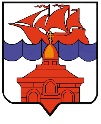 РОССИЙСКАЯ ФЕДЕРАЦИЯКРАСНОЯРСКИЙ КРАЙТАЙМЫРСКИЙ ДОЛГАНО-НЕНЕЦКИЙ МУНИЦИПАЛЬНЫЙ РАЙОНАДМИНИСТРАЦИЯ СЕЛЬСКОГО ПОСЕЛЕНИЯ ХАТАНГА ПОСТАНОВЛЕНИЕО внесении изменений и дополнений в Постановление администрации сельского поселения Хатанга от 26.07.2019 г. № 120-П «Об утверждении административного регламента предоставления муниципальной услуги «Продление срока действия разрешения на строительство, внесение изменений в разрешение на строительство, прекращение действия разрешения на строительство» администрацией сельского поселения ХатангаВ соответствии с Федеральным законом Российской Федерации от 03.08.2018 года № 340-ФЗ «О внесении изменений в Градостроительный кодекс Российской Федерации и отдельные законодательные акты Российской Федерации», Федеральным законом от 03.08.2018 года № 342-ФЗ «О внесении изменений в Градостроительный кодекс Российской Федерации и отдельные градостроительные акты Российской Федерации», Федеральным законом от 27.09.2010 года № 210-ФЗ «Об организации предоставления государственных и муниципальных услуг», Постановления Правительства Российской Федерации от 30.04.2014 года № 403 «Об исчерпывающем перечне процедур в сфере жилищного строительства», в целях исполнения предписания от 16.08.2018 года № 40 «Об устранении выявленных нарушений законодательства о градостроительной деятельности», Уставом сельского поселения Хатанга,ПОСТАНОВЛЯЮ:Внести в Постановление администрации сельского поселения Хатанга от 26.07.2019 г. № 120-П «Об утверждении административного регламента предоставления муниципальной услуги «Продление срока действия разрешения на строительство, внесение изменений в разрешение на строительство, прекращение действия разрешения на строительство» администрацией сельского поселения Хатанга (далее - Постановление) следующие изменения: Пункт 2.9.1. подраздела 2.9. Раздела 2 «Стандарт предоставления муниципальной услуги», изложить в следующей редакции:«2.9.1. В соответствии с пунктом 13 статьи 51 ГрК РФ основанием для отказа в предоставлении муниципальной услуги являются:1) непредставление документов, указанных в пункте 2.7.1 настоящего Административного регламента;2) несоответствие документов, представленных заявителем, требованиям градостроительного плана земельного участка, а также требованиям, установленным в разрешении на отклонение от предельных параметров разрешенного строительства, реконструкции.3) заключение о несоответствии раздела проектной документации объекта капитального строительства предмету охраны исторического поселения и требованиям к архитектурным решениям объектов капитального строительства, установленным градостроительным регламентом применительно к территориальной зоне, расположенной в границах территории исторического поселения федерального или регионального значения;4) отсутствие документации по планировке территории, утвержденной в соответствии с договором о развитии застроенной территории или договором о комплексном развитии территории;5) недостоверность сведений, указанных в уведомлении о переходе прав на земельный участок, права пользования недрами, об образовании земельного участка;6) несоответствие планируемого размещения объекта капитального строительства требованиям к строительству, реконструкции объекта капитального строительства, установленным на дату выдачи градостроительного плана образованного земельного участка, в случае, предусмотренном частью 21.7 статьи 51 ГрК РФ. При этом градостроительный план земельного участка должен быть выдан не ранее чем за три года до дня направления уведомления, указанного в части 21.10 статьи 51 ГрК РФ;7) несоответствие планируемого размещения объекта капитального строительства требованиям к строительству, реконструкции объекта капитального строительства, установленным на дату выдачи представленного для получения разрешения на строительство или для внесения изменений в разрешение на строительство градостроительного плана земельного участка в случае поступления заявления о внесении изменений в разрешение на строительство, кроме заявления о внесении изменений в разрешение на строительство исключительно в связи с продлением срока действия такого разрешения. В случае представления для внесения изменений в разрешение на строительство градостроительного плана земельного участка, выданного после получения разрешения на строительство, такой градостроительный план должен быть выдан не ранее чем за три года до дня направления заявления о внесении изменений в разрешение на строительство;8) несоответствие планируемого объекта капитального строительства разрешенному использованию земельного участка и (или) ограничениям, установленным в соответствии с земельным и иным законодательством Российской Федерации и действующим на дату принятия решения о внесении изменений в разрешение на строительство, в случае, предусмотренном частью 21.7 статьи 51 ГрК РФ, или в случае поступления заявления застройщика о внесении изменений в разрешение на строительство, кроме заявления о внесении изменений в разрешение на строительство исключительно в связи с продлением срока действия такого разрешения;9) несоответствие планируемого размещения объекта капитального строительства требованиям, установленным в разрешении на отклонение от предельных параметров разрешенного строительства, реконструкции, в случае поступления заявления застройщика о внесении изменений в разрешение на строительство, кроме заявления о внесении изменений в разрешение на строительство исключительно в связи с продлением срока действия такого разрешения;10) наличие информации о выявленном в рамках государственного строительного надзора, государственного земельного надзора или муниципального земельного контроля факте отсутствия начатых работ по строительству, реконструкции на день подачи заявления о внесении изменений в разрешение на строительство в связи с продлением срока действия такого разрешения или информации органа государственного строительного надзора об отсутствии извещения о начале данных работ, если направление такого извещения является обязательным в соответствии с требованиями части 5 статьи 52 ГрК РФ, в случае, если внесение изменений в разрешение на строительство связано с продлением срока действия разрешения на строительство;11) подача заявления о внесении изменений в разрешение на строительство менее чем за десять рабочих дней до истечения срока действия разрешения на строительство.Отказ в предоставлении муниципальной услуги может быть оспорен застройщиком в досудебном и судебном порядке.».1.2. Пункт 3.1.2.5. подраздела 3.1. Раздела 3 «Состав, последовательность и сроки выполнения административных процедур, требования к порядку их выполнения, в том числе особенности выполнения административных процедур в электронной форме», читать в следующей редакции: «3.1.2.5. Если заявитель не согласен с причиной отказа и настаивает на приеме документов, заявление регистрируется и принимается с неполным комплектом документов. В течение 7 дней после регистрации заявления готовится письменный отказ о продлении срока действия разрешения на строительство или отказ о внесении изменений в ранее выданное разрешение на строительство в связи с несоответствием прилагаемых документов установленным требованиям. Отказ вручается заявителю лично в письменной форме или при его неявке в день получения направляется заказным письмом с уведомлением.В срок не более чем тридцать рабочих дней со дня прекращения прав на земельный участок или права пользования недрами по основаниям, указанным в части 21.1 статьи 51 ГрК РФ, принимается решение о прекращении действия разрешения на строительство, которое оформляется в виде информационного письма, и направляется застройщику в течении трех рабочих дней с момента принятия такого решения.В срок не более чем семь рабочих дней со дня получения уведомления, указанного в пункте 3 пункта 2.7.1.2 настоящего регламента, или со дня получения заявления застройщика о внесении изменений в разрешение на строительство (в том числе в связи с необходимостью продления срока действия разрешения на строительство) Отдел принимает решение о внесении изменений в разрешение на строительство или об отказе во внесении изменений в такое разрешение с указанием причин отказа. В случае поступления заявления застройщика о внесении изменений в разрешение на строительство, кроме заявления о внесении изменений в разрешение на строительство исключительно в связи с продлением срока действия такого разрешения, для принятия решения о внесении изменений в разрешение на строительство необходимы документы, предусмотренные пунктом 2.7 настоящего регламента. Представление указанных документов осуществляется по правилам, установленным пунктами 2.7.1 и 2.7.2 настоящего регламента.».1.3. Пункт 3.1.3.7. подраздела 3.1. Раздела 3 «Состав, последовательность и сроки выполнения административных процедур, требования к порядку их выполнения, в том числе особенности выполнения административных процедур в электронной форме», читать в следующей редакции:«3.1.3.7. Во внесении изменений в разрешение на строительство отказывается в случае, если:1) обнаружено отсутствие документов, определенных пунктом 2.7. настоящего административного регламента;2) несоответствие представленных документов требованиям к строительству, реконструкции объекта капитального строительства, установленным на дату выдачи представленного для получения разрешения на строительство градостроительного плана земельного участка;3) выдача разрешения на строительство линейного объекта требованиям проекта планировки территории и проекта межевания территории (за исключением случаев, при которых для строительства, реконструкции линейного объекта не требуется подготовка документации по планировке территории), а также разрешенному использованию земельного участка и (или) ограничениям, установленным в соответствии с земельным и иным законодательством Российской Федерации и действующим на дату выдачи разрешения на строительство, требованиям, установленным в разрешении на отклонение от предельных параметров разрешенного строительства, реконструкции;4) заключение о несоответствии раздела проектной документации объекта капитального строительства предмету охраны исторического поселения и требованиям к архитектурным решениям объектов капитального строительства, установленным градостроительным регламентом применительно к территориальной зоне, расположенной в границах территории исторического поселения федерального или регионального значения.».Опубликовать Постановление в “Информационном бюллетене” Хатангского сельского Совета депутатов и администрации сельского поселения Хатанга и на официальном сайте органов местного самоуправления сельского поселения Хатанга www.hatanga24.ruПостановление вступает в силу в день, следующий за днем его официального опубликования.Контроль за исполнением настоящего Постановления возложить на заместителя Главы сельского поселения Хатанга А.С. Скрипкина Исполняющая обязанности Главы сельского поселения Хатанга                                                                          А. И. Бетту07.11.2019 г.№ 163 - П